№50(487)			 		   	                             21 июля 2015 г.Официальное издание органов местного самоуправленияШапкинского сельсовета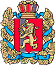 ШАПКИНСКИЙ СЕЛЬСКИЙ СОВЕТ ДЕПУТАТОВЕНИСЕЙСКОГО РАЙОНА                                                               КРАСНОЯРСКОГО КРАЯ                                 РЕШЕНИЕ         20.07.2015г.		                    п. Шапкино	            	           № 59-268рО внесении изменений в Решение ШапкинскогоСельского Совета депутатов от 29.04.2015 № 55-252р«Об утверждении Положения обоплате труда муниципальных служащихмуниципального образования Шапкинскийсельсовет» На основании проведения юридической экспертизы  Управлением Губернатора Красноярского края от 15.06.2015 года, Шапкинский сельский Совет депутатов РЕШИЛ:В пункте 2.2 Решения Шапкинского сельского Совета депутатов от 29.04.2015 № 55-252р «Об утверждении Положения об оплате труда муниципальных служащих муниципального образования Шапкинский     сельсовет» исключить слова «должностными лицами, имеющими право назначать муниципального служащего на должность муниципальной службы». В пункте 2.5.1. Решения Шапкинского сельского Совета депутатов от 29.04.2015 № 55-252р «Об утверждении Положения об оплате труда муниципальных служащих муниципального образования Шапкинский     сельсовет» исключить строку «- для высшей группы должностей – 60%;». 3. Контроль за исполнением Решения  оставляю за собой.        4. Решение вступает в силу с момента опубликования в информационном издании «Шапкинский вестник».Глава Шапкинского сельсовета – Председатель Шапкинского сельского Совета депутатов                                                                             Л.И. Загитова                                                                                                   Отпечатано в администрации Шапкинского сельсовета на персональном компьютере по адресу: Россия, Красноярский край, Енисейский район, п. Шапкино, ул. Центральная, 26, тел. 70-285 Распространяется бесплатно. Тираж 10 экз